THE HARRISBURG DIOCESEAN COUNCIL OF CATHOLIC WOMEN SCHOLARSHIP FUND	Dear Candidate,	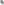 The Harrisburg Diocesan Council of Catholic Women is pleased to have established a scholarship committee for the purpose of awarding a $1000.00 scholarship for the freshman year 2023-2024 at an accredited college, university or trade school. The applicant must meet all conditions established by the Scholarship Committee as set forth by in its Rules and Regulations included in this application packet.Please complete the application and submit all material no latter than MAY 1,2023 to the address enclosed in the application instructions. All information will be kept confidential.Thank you,Joyce Scott, Co-Chair Mary Ann Pitek, Co-ChairScholarship CommitteeINSTRUCTIONS:Complete signed application page, activities page and essay.Attach student analysis from Teacher, Counselor or Principal.Attach a letter of recommendation from Pastor.Attach copy of Official High School Transcript.Attach copy of most recent report card.Attach copy of letter of acceptance to an accredited college, university, or trade school.Please send all the above to the following address:Harrisburg Diocesan Council of Catholic WomenJoyce Scott, CO Chair Scholarship Committee  467 Woodcrest DriveMechanicsburg, PA 17050-6809(717-737-0927)Deadline for submitting application is MAY 1,2023SCHOLARSHIP RULES AND REGULATIONSAn applicant must be a Catholic senior girl residing in the Diocese of Harrisburg.Applicant must be sponsored by a mother or grandmother/guardian who is a member of a parish CCW.The Scholarship shall be available for an undergraduate program and shall be granted for one year.The Scholarship shall be awarded on the basis of scholastic achievement, leadership, character, community and church involvement.The applicant must produce evidence of scholarly achievement by updated transcript, recent report card and a letter of acceptance to an accredited college, university, or trade.Applicants must be a high school senior who is about to enter an accredited college, university, or trade school.All applications for the Scholarship must be filed with the Scholarship Chairperson by the date indicated on the application packet.The criteria for the Scholarship are the following:completed scholarship application forms.student analysis sheet.high school transcript.recent report card.letter of recommendation from Pastor.letter of acceptance from an accredited college, university, or trade school.The Scholarship award shall be made payable to the institution.The applicants awarded a scholarship will receive a congratulatory letter and the award will be posted on the HDCCW website and Facebook.SCHOLARSHIP APPLICATIONInstructions to applicants: Please type or print all answers. Be sure that all questions are answered and that applications are signed and dated.Applicant/NameAddress (permanent)City, State, Zip CodeTelephoneMother or Grandmother/Guardian NameName of Parish CCWHigh SchoolAddress	       City___________________________________ Zip Code	______________Graduation DateAccredited College/University or Trade School AcceptanceName of Institution/University or Trade SchoolProgram of StudyExpected Date of AttendanceSignature of ApplicantSignature of SponsorPrerequisite: The Applicant must meet all conditions established by the Scholarship committee as set forth by in its rules and regulations included in this application.STUDENT ANALYSIS SHEETStudent's NAMEThe Harrisburg Council of Catholic Women is pleased to award a scholarship to a senior girl for her freshman year 2023 to an accredited college, university or trade school.Please carefully rate the above named student.	1 = Poor	2 = Average	3 = Outstanding	1	2	3CharacterDemonstrates high standards of honesty, reliability and fairness.Cooperates with school regulations concerning attendance, behavior, etc.Meets responsibility to school and teachers without delay or excuse.Shows maturity in personal relationships(friendliness, stability, self-control, respect).LeadershipTakes a constructive lead in classroom activities.Makes positive contributions to classroom discussions. C. Has established evidence of the ability to lead.D. Is a good influence in The School CommunityCommunityGives time, effort and talent toward class and school activities. B. Works harmoniously with others.C Shows helpful attitude toward teachers, students and visitors.D. Cooperate with teachers and students on worthy Community projects.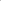 INSTRUCTOR'S SIGNATUREApplicant/Name	List 	activities and any offices held:List Church and Community activities:List Sports activities participated in and out of School:Essay:In approximately 150 words please summarize your educational and personal goals. Please explain how you will use your values in achieving these goals.